Remboursement / Frais de transport domicile-travail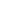 NOM Prénom :  Site : Grade : Résidence Administrative : Résidence Familiale : Dates du titre d’abonnement : du                          au   Moyen de transport utilisé : Remboursement….. abonnement à…………... € :                €Remboursé à hauteur de 50 % soit :                      €(Un justificatif d'effectivité de la dépense sera systématiquement joint à toute demande).Attention : plafond mensuel de remboursement = 96,36 €. Pour abonnement annuel, remboursement échelonné par mois, dans la limite du plafond mensuel.Signature de l'agent :	Vu pour certification de l'exactitude et conformité du présent mémoireThierry HEYNEN,Directeur Général